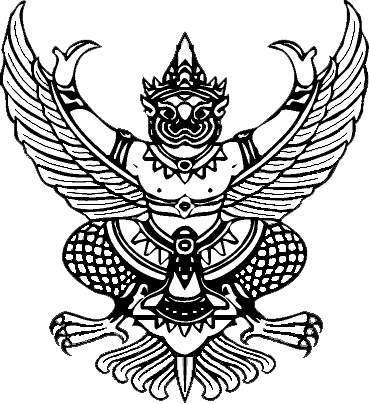 ประกาศ องค์การบริหารส่วนตำบลตะคร้ำเอนเรื่อง นโยบายการควบคุมผลิตภัณฑ์ยาสูบ และการคุ้มครองสุขภาพผู้ไม่สูบบุหรี่................................................		ตามพระราชบัญญัติควบคุมผลิตภัณฑ์ยาสูบ พ.ศ.2560 หมวด 4 การควบคุมผลิตภัณฑ์ยาสูบ หมวด 5 การคุ้มครองสุขภาพของผู้ไม่สูบบุหรี่ องค์การบริหารส่วนตำบลตะคร้ำเอนจึงมีนโยบาย การควบคุมผลิตภัณฑ์ยาสูบ และการคุ้มครองสุขภาพผู้ไม่สูบบุหรี่ ดังนี้ 		1. ติดป้ายเขตปลอดบุหรี่ตามกฎหมาย ณ อาคารสำนักงานองค์การบริหารส่วนตำบล    ตะคร้ำเอน วัด โรงเรียน และศูนย์พัฒนาเด็กเล็กในพื้นที่ และห้ามมิให้มีการสูบบุหรี่ ทั้งในและนอกเวลาราชการ รวมถึงการเข้ามาใช้สถานที่ของบุคคลภายนอก ในการจัดกิจกรรมหรือจัดงานตามประเพณี ต้องปฏิบัติตามพระราชบัญญัติควบคุมผลิตภัณฑ์ยาสูบ พ.ศ.2560		2. ให้ความรู้ตามพรบ.ควบคุมผลิตภัณฑ์ยาสูบ พ.ศ.2560 แก่ร้านค้า และประชาชนทั่วไป		3. ติดป้ายรณรงค์ให้ประชาน ลด ละ เลิก การสูบบุหรี่/ยาสูบในพื้นที่		4. ลงพื้นที่ให้คำแนะนำ และมอบป้ายแก่ร้านค้าที่จำหน่ายบุหรี่/ยาสูบ ในการปฏิบัติ        		    ตามกฎหมาย		5. สนับสนุน และให้การช่วยเหลือแก่ประชาชนในพื้นที่ที่ต้องการเลิกบุหรี่		จึงประกาศให้ทราบโดยทั่วกัน	ประกาศ ณ วันที่  21  เดือน มกราคม พ.ศ.๒๕๖5	(ลงชื่อ)							    (นายสำรวย  อินทร์นะนิสา)						     นายกองค์การบริหารส่วนตำบลตะคร้ำเอน